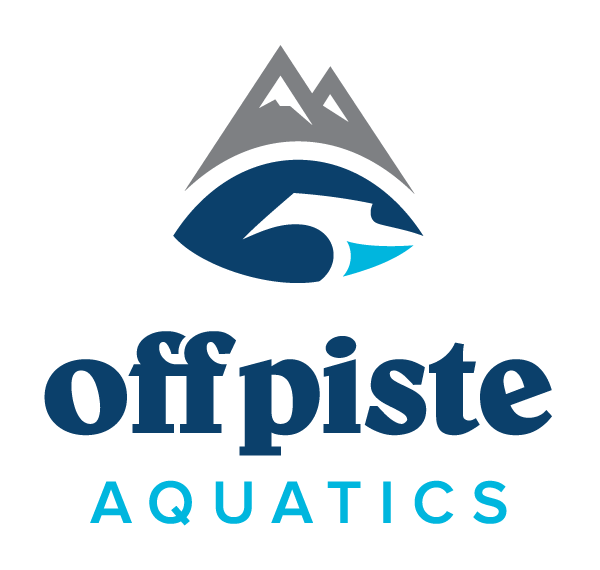 OFF PISTE AQUATICS MASTERS SWIM RETREAT June 16-19, 2019Sanctioned by Colorado LMSC for USMS, Inc. - Sanction #
First Name: 				MI: 		Last Name: Street Address: 			City: 		State: 		ZIP: Phone: 				Cell/Other: E-Mail: (email will be used for all communications with swimmers) Birth Date: 				Gender (M/F): T-shirt Size (circle one): 	S 	M 	L 	XL 	XXLEmergency contact: 			Relation:			Phone: 	USMS 2019 Reg. #: 			USMS Club (No Workout Groups): Must be a 2019 USMS member to participate in the Off Piste Aquatics Masters Swim Retreat.ATTACH COPY OF USMS CARD TO THIS ENTRY FORMVisit for www.offpisteaquatics.com for Full Off Piste Aquatics Masters Swim Retreat InfoOnline Entries: https://www.clubassistant.com/club/clinics.cfm?c=2398